МБУК ВР «МЦБ» им. М. В. НаумоваРекомендательный список Горячие новинки2022г.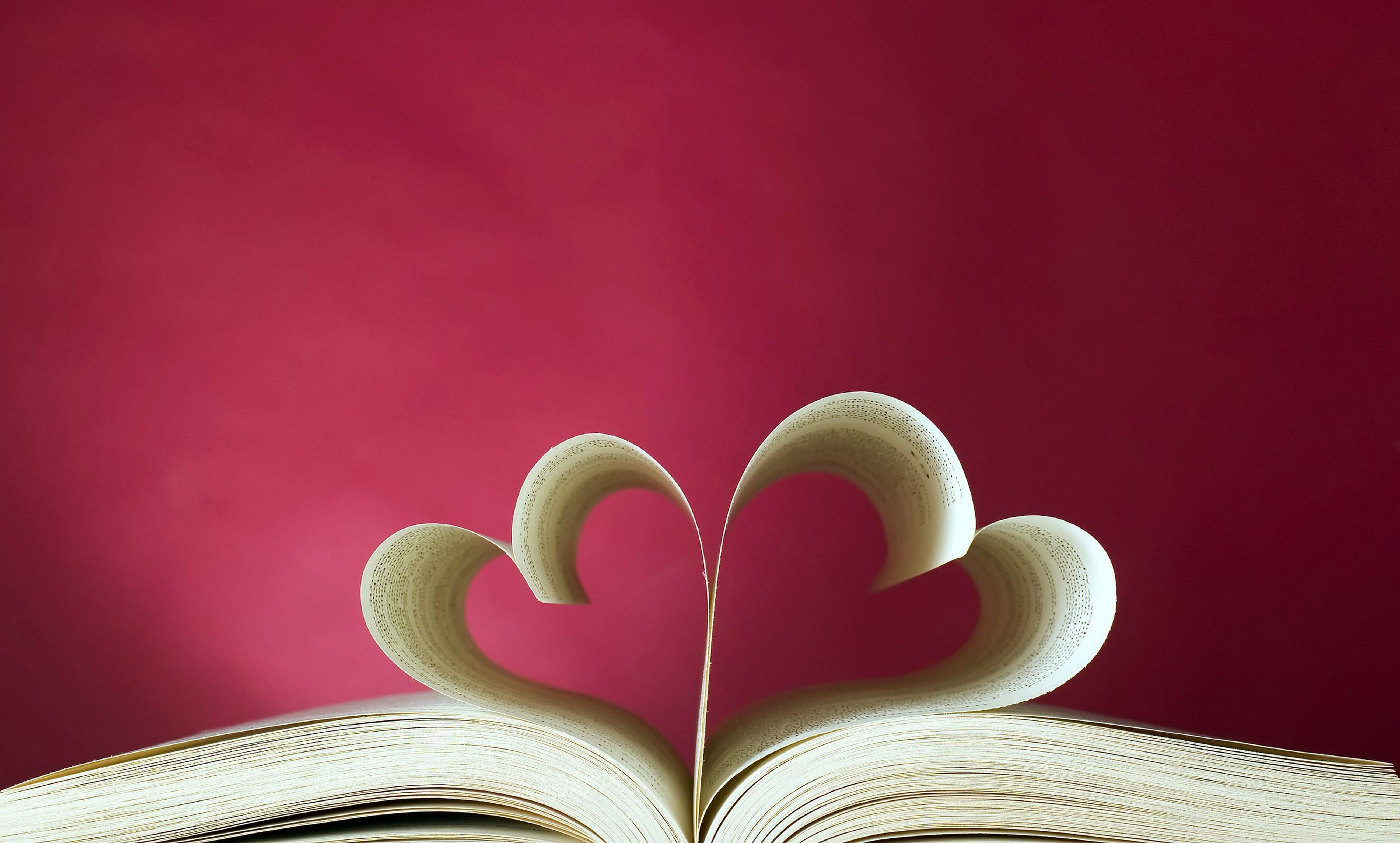 Подготовил: библиотекарь II кат.Отдела обслуживанияМатусевич Н. Б.ст. Романовская 2022г.Добрый день, дорогие читатели!Лето — жаркая пора. Она располагает к новым знакомствам, долгим романтическим прогулкам, ну и  конечно, к прочтению новых книг о любви. В нашей подборке «Горячие новинки»вы найдете самые чувственные и трогательные истории об отношениях влюбленных. Тодд, А.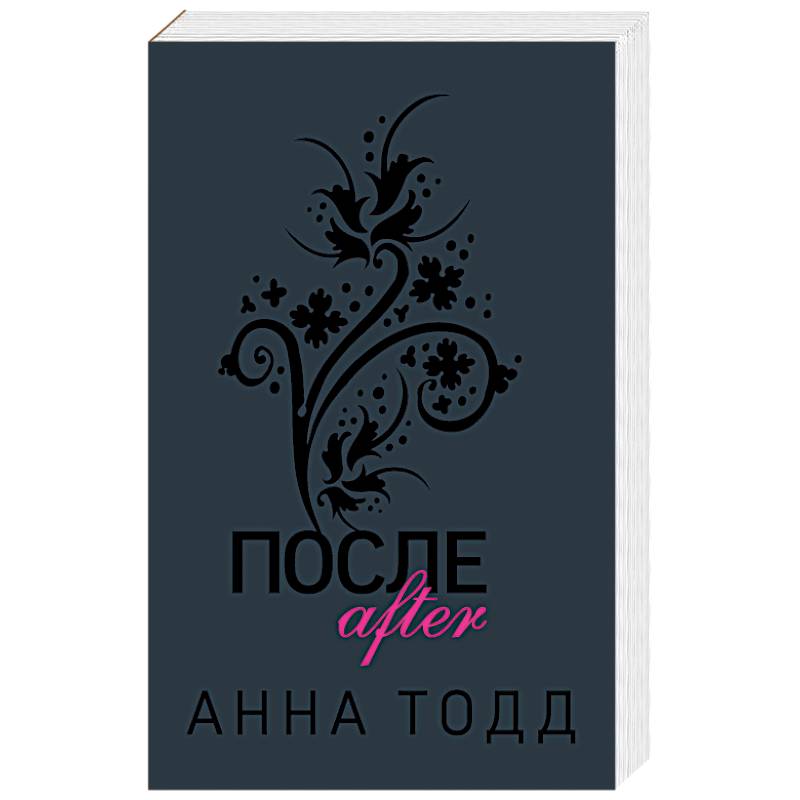    После [текст]/ Анна Тодд; [пер. с англ. М. Белякова]. -Москва: Эксмо, 2021.- 448с.   Тесса была тихой и примерной девочкой. Пока не встретила Хардина - чертовски привлекательного, по-настоящему плохого парня, которому плевать на все правила. Между ними промелькнула не просто искра, это был мощный электрический разряд. Так их жизнь навсегда разделилась на до и После…
  Тодд, А.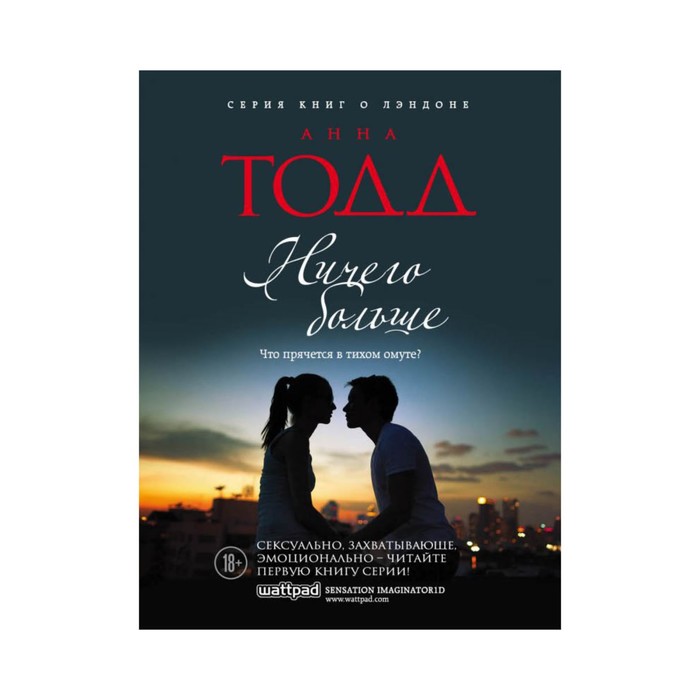  Ничего больше [текст]/ Анна Тодд; [пер.с англ. Н. Скворцовой]. -Москва: Эксмо, 2019.- 352с. - (Модное чтение).  Мы возвращаемся к тем временам, когда Хардин и Тесса были в ссоре. Но даже на расстоянии сила их страсти столь велика, что в их отношения вовлечены все, кто рядом. Лэндон пытается выжить между двух огней: лучшей подругой и сводным братом. А еще как назло именно в тот момент, когда он вновь влюбляется, в его жизни появляется бывшая девушка, и она весьма настойчива... Читайте - первая книга из серии о Лэндоне!
  Тодд, А.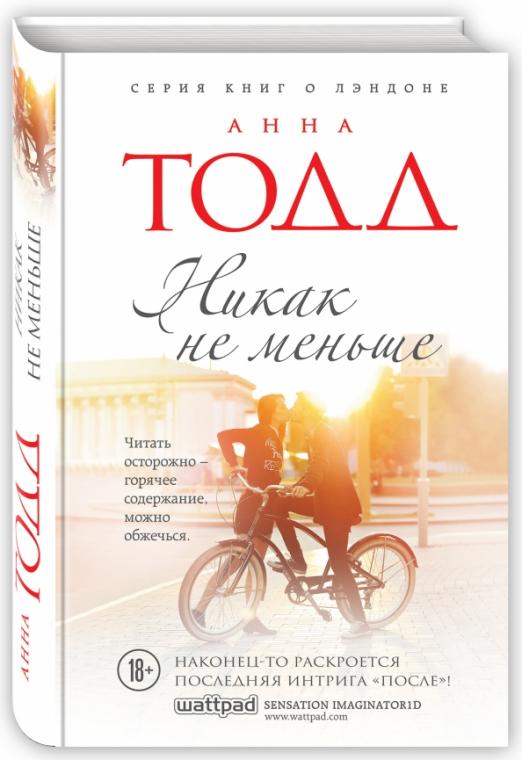   Никак неименьше [текст]/ Анна Тодд; [пер. с англ. М. Казанской]. -Москва: Эксмо, 2019.- 352с. - (Модное чтение).Лэндон пустился в опасную игру. Еще бы, когда столько соблазнов вокруг, очень трудно оставаться хорошим мальчиком. Ближайшие друзья - Хардин и Тесса - так увлечены своими чувствами, что не замечают ничего вокруг. Вот и приходится делать мучительный выбор самому. И что же победит: здравый смысл или страсть? И не придется ли Лэндону жалеть о своих поступках? Читайте заключительную книгу серии о Лэндоне, в которой раскрывается последняя интрига романа "После"!Мирум, Ю.
   Эпоха пепла [текст] Роман/ Юта Мирум.- Москва: АСТ, 2019. - 448с. - (ONLINE — бестселлер).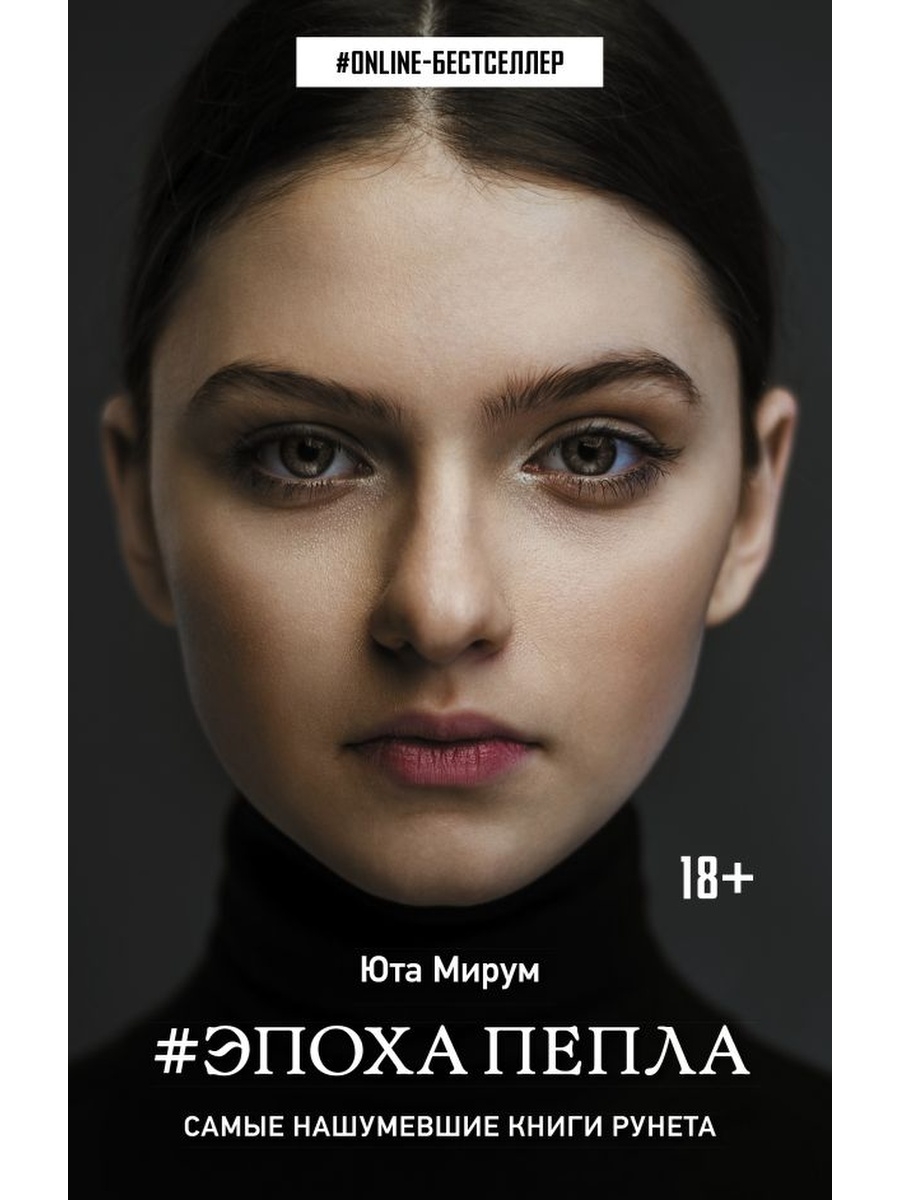    Среди них скрывается Джонас - наследник старинной семьи, волею судеб родившийся без жизненно необходимого дара. В мире, где нет места бессильным магам, его секрет известен только Айе - дочери правящего монарха, едва избежавшей казни десятилетие назад. 
Во время ежегодного состязания за трон Айя находит способ раз и навсегда защитить друга от разоблачения. Принцесса тут же приступает к осуществлению плана, не подозревая, что для этого ей придется пожертвовать слишком многим...
Арментроут Дж, Л.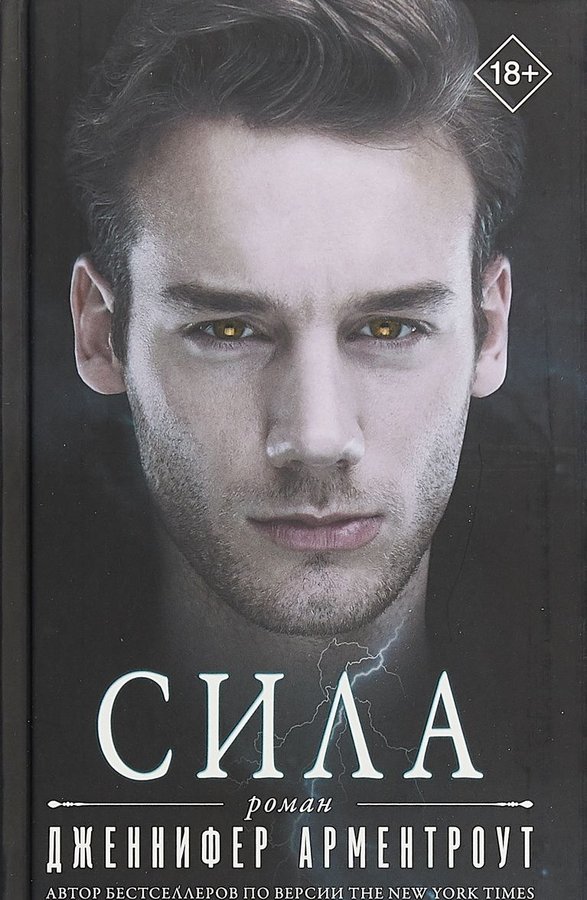    Сила [текст] Роман/ Дженнифер Ли Арментроут; [пер. с англ. С. Степанца]. - Москва: АСТ, 2019 - 384с. - (# Jennifer. Титан).
   Великие перемены приходят лишь через великую борьбу. Ковенант с отменой Кровного порядка стал полем боя между чистокровными, мечтающими вернуть власть, и полукровками, желающими свободы и равенства. Кто победит?
Тем временем Сет и Джози понимают, что гибель Гипериона - лишь отсрочка. Другие Титаны все ближе. Сету нужно научить Джози драться, раскрыть ее силы и отыскать других полубогов. Но это непросто, ведь его так мучительно к ней тянет. Любовь это или… одержимость ее эфиром? Грань тонка, страсть все сложнее отличить от жажды.
Боги видят его отчаянную внутреннюю борьбу.
Знают: безумный Аполлион страшнее бушующих Титанов. Чувствуют: тьма снова зовет Сета. Пути прошлого могут стать дорогами будущего, и даже нежность Джози его не спасет.
Что же выберет Сет - любовь или силу?Арментроут Дж, Л.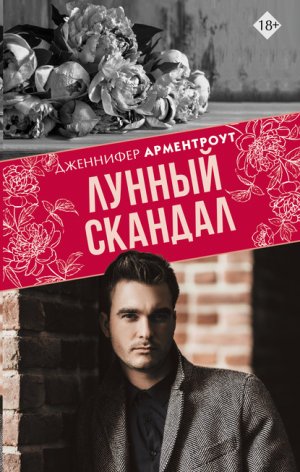 Лунный скандал[текст] Роман/ Дженнифер Ли Арментроут; [пер. с   англ. Н. Болдыревой]. - - Москва: АСТ, 2020. - 480с.- (Серия MAIN STREET. Коллекция «Скарлет»). Рози Херпин обычно охотится за привидениями, но на этот раз преследовать будут ее саму. Могла ли она знать, к чему приведет ее знакомство с известным в Новом Орлеане наследником семейного проклятия, Девлином де Винсентом? Люди уверены, что Девлин — воплощение дьявола.Хаан, А. 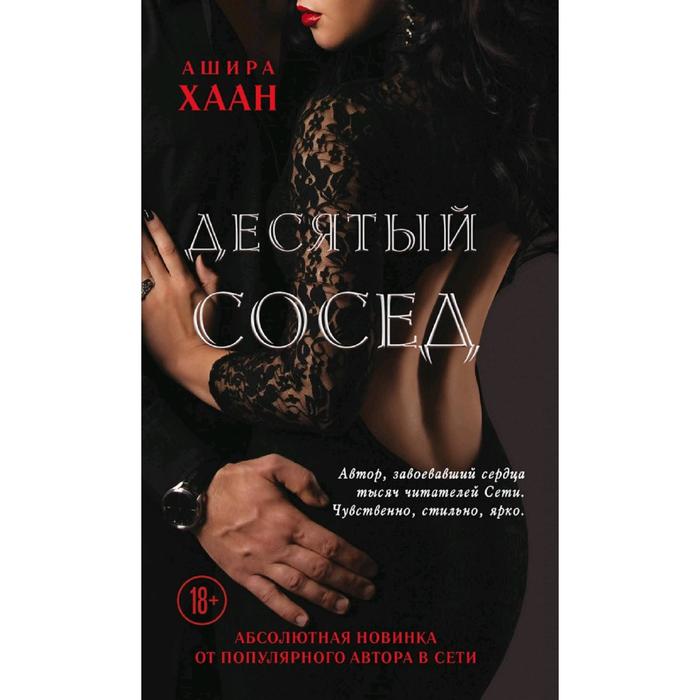  Десятый сосед [текст]/ Ашира Хаан. - Москва: Эксмо, 2020.-352с.  Мама говорила, что за всю жизнь у приличной женщины не может быть больше десяти мужчин, и Ева свято верила в эту установку. И вот ей почти 30, пора выходить замуж, у нее девятый по счету мужчина. Он - подходящий кандидат в мужья, только нет между ними химии - того, что девочки подсознательно ждут с детства. Однажды она встречает нового соседа, и между ними вспыхивает страсть. Но он женатый и ... десятый по счету! Их отношения не имеют будущего. А так хочется любви и простого женского счастья!         Ильин, А.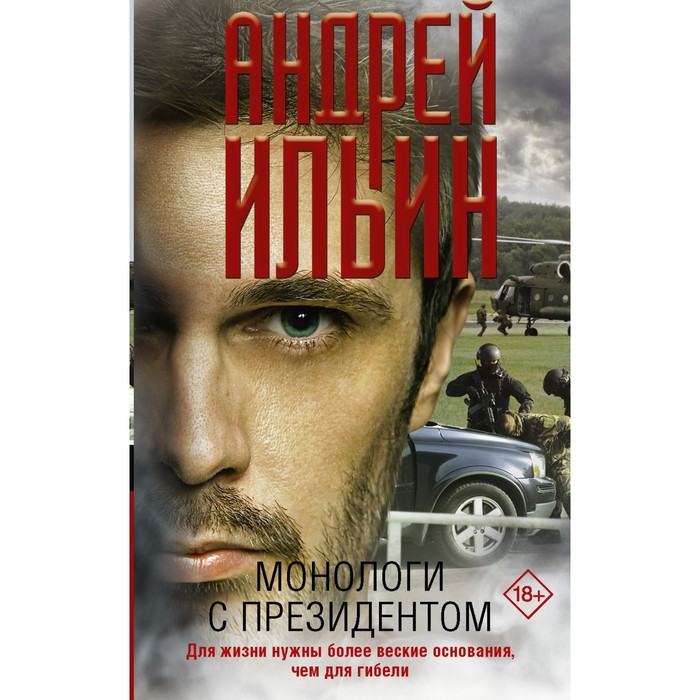 Победитель должен умереть [текст] Роман/ Андрей Ильин. - Москва: АСТ, 2019. - 320с. - (Обет молчания).   Маленькая страна на Востоке, раздираемая бесконечными стычками и войнами, поделенная на сектора между группировками террористов, интересует многих. На этом маленьком клочке суши, называемом независимым государством, сходятся интересы многих стран.  Опытному сотруднику разведки не привыкать к сложным ситуациям. Но неожиданно опасность приходит от собственного друга Джамаля. Разведчик оказывается в самом сердце наисложнейшего политического заговора. Теперь для того, чтобы обезвредить врага, ему придется применить всю свою хитрость, ум и опыт, ведь его противники -  это люди, которым под силу управлять целыми странами…          Лэндиш, Л.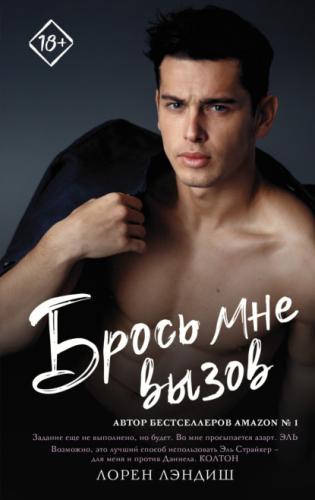 Брось мне вызов[текст] Роман/  Лорен Лэндиш [пер. с   англ. В. Щербаковой] — Москва: АСТ, 2021. - 448с. -(Запретное желание).   Подруга бросила мне вызов, от которого стоило бы отказаться. Но я зависима от адреналина, поэтому я здесь, пытаюсь очаровать Колтона Вулфа – своего грозного и невероятно сексуального босса. Знаю, звучит безумно, но я зашла слишком далеко, чтобы привлечь его внимание. И он стоит того: высокий, смуглый, с манящим британским акцентом, этот парень – просто идеал. Не считая одного: его совершенно не интересует то, что происходит вокруг. Его не интересую я. Этот спор будет сложно выиграть. Но тем больше азарт: я должна заставить Колтона Вулфа в меня влюбиться.
Линн Эрман, К.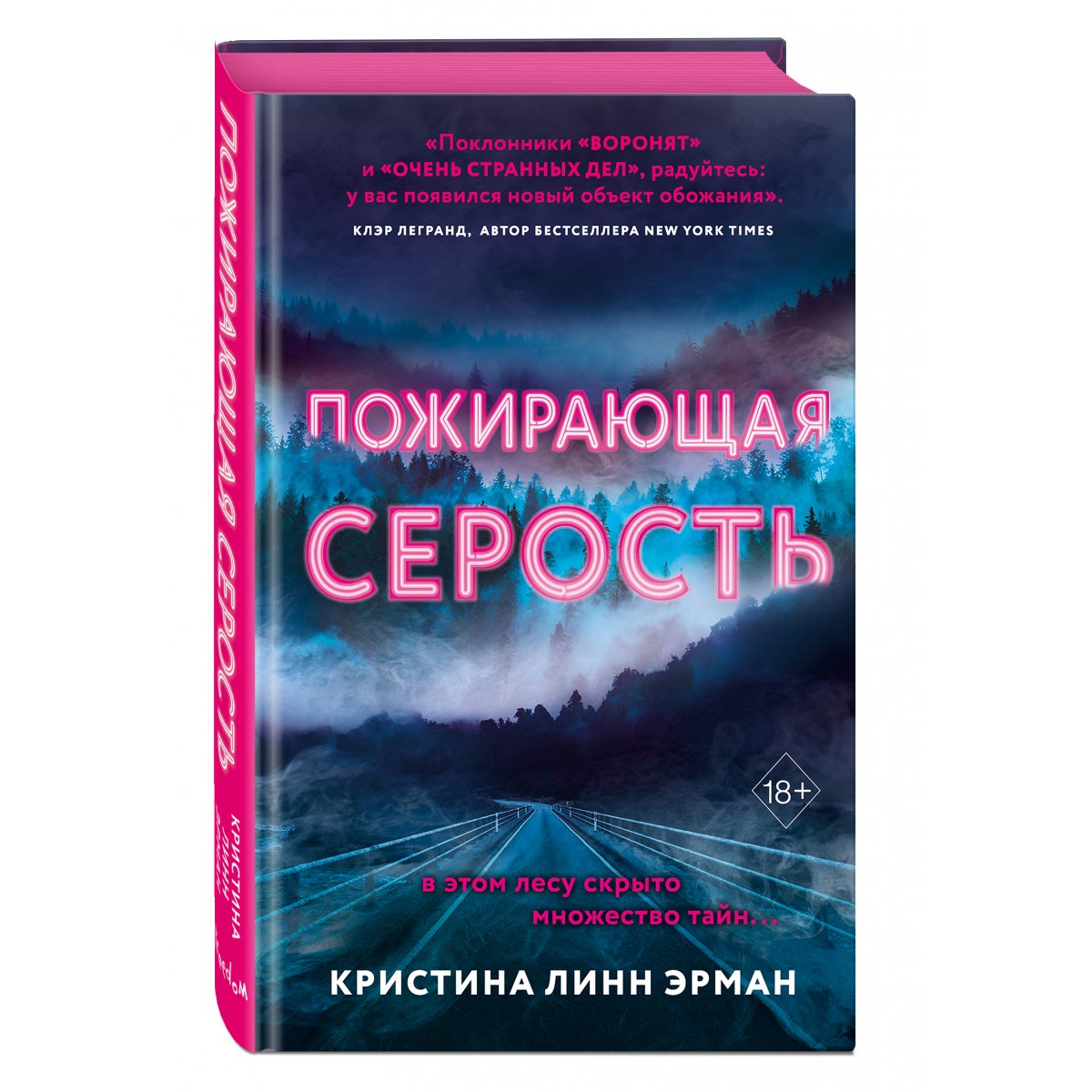 Пожирающая серость [текст] / Кристина Линн Эрман [пер. с англ. А. А. Харченко]. - Москва: Эксмо, 2020. - 480с.- (Young Adult. Четверка Дорог)    После трагической смерти сестры Вайолет переезжает в небольшой провинциальный городок, затерявшийся среди лесов. Однако это место полно таинственных загадок. И знакомство с жителями только усиливает подозрения Вайолет: здесь каждый что-то скрывает. В городе то и дело пропадают люди, а девушку начинают мучить необъяснимые видения и пугающие сны. Что за сила, которая держит в постоянном страхе всех обитателей? Семья Вайолет — одна из четырех семей-основательниц этого странного места, а значит ответы на все вопросы стоит искать в прошлом... 
Чиджи, К.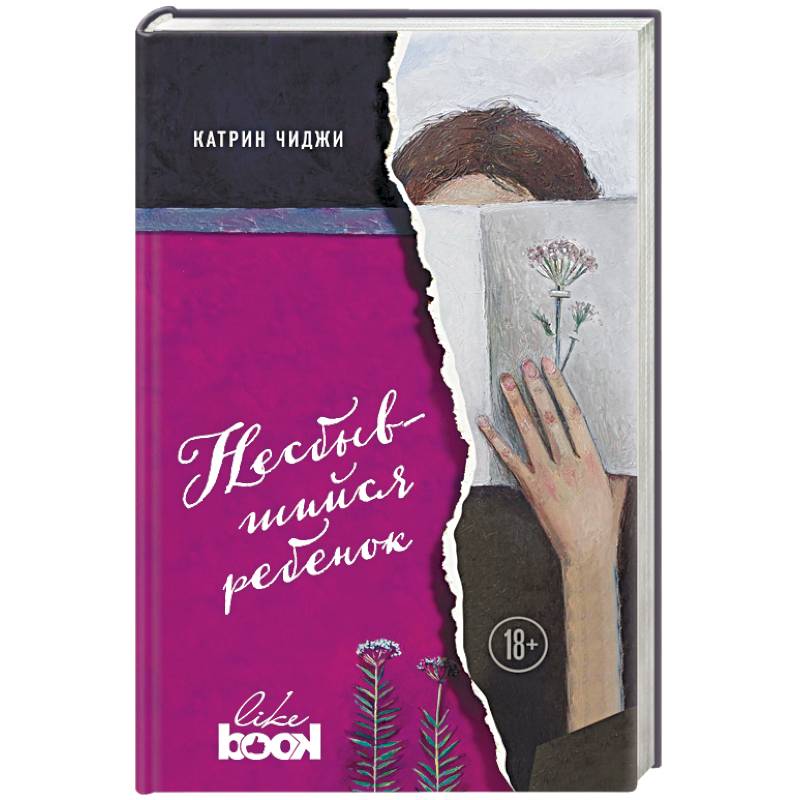 Несбывшийся ребенок  [текст] Роман/ Катрин Чиджи; [пер. с англ. к. Карповой]. - Москва: «Э», 2018. - 352с, (Young&Free).     Загадочный рассказчик, чья судьба неразрывно связана с жизнью главных героев, начинает свою страшную и одновременно трогательную историю. Историю, начало которой было положено в 1939году. Зиглинда живет в Берлине в обычной семье. Мама - домохозяйка, а папа работает цензором: вымарывает из книг запрещенные слова. Его любимое занятие - вырезать фигурки из черной бумаги и ждать конца войны. Но война продолжается, и семья девочки гибнет, а она оказывается в опустевшем здании театра - единственном месте, где можно чувствовать себя в безопасности. Судьба сводит ее с Эрихом - юношей, сделавшим все, чтобы сбежать от родителей, чьей любви никогда не чувствовал. Вместе им предстоит построить лучшее будущее. Но выйдет ли у них выбраться из капкана войны? Или рассказчику, так внимательно следившему за их судьбами, придется признать: счастливый финал, к сожалению, не всегда возможен?«Горячие новинки 2022г.»: рекомендательный список / библиотекарь II кат. Отдел обслуживания Матусевич Н. Б. – ст. Романовская: МБУК ВР «МЦБ» им. М. В. Наумова, 2022 г.- 6с.